Pesterzsébet, 2016. március 28.ifj. Takaró Tamás, lelkészHúsvét hétfőLectio: Lukács evangéliuma 24, 13-36„És ímé azok közül ketten mennek vala ugyanazon a napon egy faluba, mely Jeruzsálemtől hatvan futamatnyira vala, melynek neve vala Emmaus. És beszélgetének magok közt mindazokról, amik történtek. És lőn, hogy amint beszélgetének és egymástól kérdezősködének, maga Jézus hozzájok menvén, velök együtt megy vala az úton. De az ő szemeik visszatartóztatának, hogy őt meg ne ismerjék.Monda pedig nékik: Micsoda szavak ezek, amelyeket egymással váltotok jártotokban? és miért vagytok szomorú ábrázattal?Felelvén pedig az egyik, kinek neve Kleofás, monda néki: Csak te vagy-é jövevény Jeruzsálemben, és nem tudod minémű dolgok lettek abban e napokon?És monda nékik: Micsoda dolgok? Azok pedig mondának néki: amelyek esének a Názáretbeli Jézuson, ki próféta vala, cselekedetben és beszédben hatalmas Isten előtt és az egész nép előtt: És mimódon adák őt a főpapok és a mi főembereink halálos ítéletre, és megfeszíték őt. Pedig mi azt reméltük, hogy ő az, aki meg fogja váltani az Izráelt. De mindezek mellett ma van harmadnapja, hogy ezek lettek. Hanem valami közülünk való asszonyok is megdöbbentettek minket, kik jó reggel a sírnál valának; És mikor nem találták az ő testét, haza jöttek, mondván, hogy angyalok jelenését is látták, kik azt mondják, hogy ő él. És azok közül némelyek, kik velünk valának, elmenének a sírhoz, és úgy találák, amint az asszonyok is mondták; őt pedig nem látták.És ő monda nékik: Óh balgatagok és rest szívűek mindazoknak elhivésére, amiket a próféták szóltak! Avagy nem ezeket kellett-é szenvedni a Krisztusnak, és úgy menni be az ő dicsőségébe? És elkezdvén Mózestől és minden prófétáktól fogva, magyarázza vala nékik minden írásokban, amik ő felőle megirattak.Elközelítének pedig a faluhoz, amelybe mennek vala; és ő úgy tőn, mintha tovább menne. De kényszeríték őt, mondván: Maradj velünk, mert immár beestvéledik, és a nap lehanyatlott! Beméne azért, hogy velök maradjon.És lőn, mikor leült velök, a kenyeret vévén, megáldá, és megszegvén, nékik adá. És megnyilatkozának az ő szemeik, és megismerék őt; de ő eltünt előlük.És mondának egymásnak: Avagy nem gerjedezett-é a mi szívünk mi bennünk, mikor nékünk szóla az úton, és mikor magyarázá nékünk az írásokat?És felkelvén azon órában, visszatérének Jeruzsálembe, és egybegyűlve találák a tizenegyet és azokat, akik velök valának. Kik ezt mondják vala: Feltámadott az Úr bizonynyal, és megjelent Simonnak!És ezek is elbeszélék, mi történt az úton, és miképpen ismerték meg ők a kenyér megszegéséről. És mikor ezeket beszélék, megálla maga Jézus ő közöttök, és monda nékik: Békesség néktek!”Alapige: János evangéliuma 14, 23„Felele Jézus és monda néki: Ha valaki szeret engem, megtartja az én beszédemet: és az én Atyám szereti azt, és ahhoz megyünk, és annál lakozunk.”Kedves Testvérek! Az emmausi tanítványokról szóló történet talán az Újszövetség legszebb elbeszélése. De irodalmi, esztétikai értékén messze túlmutat üzenete. Mert valami fontos üzenetet közvetít felénk ez a húsvét délutáni utazás és vacsora. Az derül ki általa, hogy Istennek milyen fontos, hogy a gyermekei hittel megajándékozhatóak és megajándékozottak is legyenek. Az ember számára messze nem ez a legfontosabb kérdés. Melyikünk fekszik-kel ezzel a kérdéssel, de jó volna, ha megkapnám ezt a nagy ajándékot. Vajon a mai húsvéti istentiszteltre ki érkezett úgy: Uram adj nekem ilyen nagy hitet, mert nekem nincs… Elgondolkoztató, hogy Istennek milyen fontos és mit megtesz azért, hogy az ember a hit legmagasabb fokára eljusson. Húsvéti hite legyen. Isten mindenkit erre a hitre szeretne elvezetni, mert minden, ami ennél kevesebb, nem üdvözítő hit. Nem látni és hinni. Ennek a feszültségében élünk. A húsvéti hitet senki nem tudja sem cáfolni, sem bebizonyítani. Egy valakit leszámítva. A Feltámadottat. Ebből az következik, hogy a húsvéti hit annak a kérdése, hogy megjelenik-e az életünkben a Feltámadott. Ha Ő él, akkor minden úgy igaz, mint ahogy megírattatott. Nem látni és mégis hinni, ez a kettősség feszültséget kelt bennünk. De legalább ilyen feszültséget jelent a Szentírás kijelentése, miszerint a hit Isten ajándéka, ugyanakkor az ember felelőssége is. Felolvasott gyönyörű igénk alapján erről a kettősségről lesz ma szó! Kedves Testvérek, a keresztyénség azért nem lett múlttá, mert mindig voltak emberek, akik mellé a földi vándorútjukon odalépett a Feltámadott. Mindig Jézus volt a kezdeményező, Ő tette meg a döntő lépést az ember felé. Az ember hitre jutása mindig felülről kezdődik. Nem tudjuk magunkat hívővé tenni. Két szomorú gyászoló tanítvány sétál Jeruzsálemből Emmaus felé. Valamilyen hitük van. De Jézus húsvéti hitet szeretne adni nekik. A lemenő nappal szemben haladtak Jeruzsálemből, Emmaus felé. Ez a lelkiállapotukat is lefestette. Egyszer csak megjelenik, csatlakozik és velük sétál ezen a kb. 15 kilométeres úton maga a Feltámadott. De a szemeik visszatartóztattak és nem ismerték meg az Urat. Először türelmesen végighallgatja őket. Pedig téves hitismeretük van. Beszélnek Jézusról Jézusnak, de minden, amit mondanak félreértelmezése a nagypénteken történteknek. Jézus végighallgatja őket, majd elindítja ezt a két vándort egy olyan belső utazáson, aminek a vége az lesz, hogy nagypénteki emberekből, húsvéti hitűek lesznek. Hogy kezdte el felfedni önmagát a Feltámadott Úr? Mert ez a húsvéti hit tartalma. Él Jézus. Mindenki, aki hitre jutott már és visszanéz, ezt fogalmazza meg. Jézus valamiképpen halottból élő lett a számomra. Felfedte, hogy Ő él. Hogy segítette ezt a belső utazást az Úr Jézus?Először is a helyes igeértés által. A szomorú, gyászoló, reménytelen tanítványok félreértették a nagypénteki történéseket és feledékenyek is voltak. „Oh, balgatagok és rest szívűek mindazok elhívésére amiket a próféták szóltak. Avagy nem ezeket kelletté szenvedni a Krisztusnak, és úgy menni be az ő dicsőségébe?” - mondta Jézus és megkezdődik egy csodálatos Biblia óra, amit a Feltámadott tartott. Krisztocentrikus igemagyarázatot mondott. Magáról beszélt. A Biblia elejétől kezdve veszi sorba az igéket és sorolja. Mózes, a Zsoltárok, a próféták, ezek mind előre rólam beszéltek. Elkezdi a maga értelem tisztító és emlékeztető munkáját. Péter apostol ezt írja egyik levele elején: „Ez immár második levélírásom néktek, szeretteim, amellyel a ti tiszta gondolkozásotokat emlékeztetés által serkentgetem.”  II. Péter 3,1. Jézus elkezdi az igéről való gondolkozás és értés megváltoztatását, ez a megtérés, a hitre jutás döntő mozzanata: az értelem megváltozása. Ezt pedig igéken, prédikáción keresztül és emlékeztetetés által teszi. Van ebben feddés is. Óh, ti rest, azaz lusta szívűek a hit dolgaiban.Jézus földi élete alatt többször is beszélt tanítványainak arról, hogy szenvedése és kereszthalála után a harmadik napon fel fog támadni. Mégsem volt az övéi között senki, aki várta volna ezt. Senki nem hitte el és senki közülük nem is emlékezett szavaira.Éppen a Jézus kereszthalála utáni harmadik napon sétál ez a két összetört ember, éppen a Feltámadottnak mondják a reménytelenségüket és csalódottságuk panasz szavát. Pedig mi azt hittük… De miért nem hitték, amit mondtak az írások előre? Miért nem hitték el, amit mondott magáról Jézus? Mert az értelem számára botrány a feltámadás. És mert nem tudtak mit kezdeni vele, valahogy ez a jézusi mondat a feltámadásáról, a feledésbe merült. Ha hittek volna az Ószövetségnek, ha hittek volna Jézus magáról való beszédeinek, reggel óta, mióta az asszonyok meghozták a jó hírt, hogy Jézus nincsen a sírban, már boldog emberek lehetnének. De az igeértésük nem kapcsolódott össze hittel.Azóta is, de sokak igeértése, olvasása, hallgatása, nem kapcsolódik össze a Jézusban való hittel. Akkor pedig csak az marad, hogy vándorlunk keserűen és nézzük a lemenő, fogyó napot… Mert húsvéti hit nélkül nincs távlata az életünknek.Jézus nem csak a tiszta igemagyarázattal, hanem az úrvacsora által is ébreszti a hitet. Azt olvastuk, hogy amikor a kenyeret megtörte, akkor ismerték Őt fel. Milyen különös ez is. Még csak négy nap telt el azóta, hogy az úrvacsorát szerezte; követői számára elrendelte és már újra részesíti benne két tanítványát. Nagycsütörtök este azt mondta övéinek: ezt cselekedjétek az én emlékezetemre. Az emmausi házban az Úr Jézus úrvacsorát oszt. Jézus, mint jó gazda azt cselekszi, amit mondott. A tanítványok pedig emlékeznek. Mégpedig rá, aki szerezte az úrvacsorát és nagypéntekre ahol meg elszenvedte a megtöretést. Egyszer csak felismerik Őt!Először a hallható ige által ébresztgette a tanítványok hitét. Azután pedig a látható ige, a szentség által. Mind a két hitet ébresztő jézusi mozdulatban az volt a közös, hogy mindkettőnek Ő állt a középpontjában. Amikor majd sietve visszatérnek a többiekhez az emmausi tanítványok és örvendezve elmesélik, hogy mi történt velük, és hogy Jézus él, akkor ugyanez a hír fogadja őket a többi tanítvány részéről. Péternek is megjelent már. Azt olvassuk Lukács evangéliumában, hogy amikor hajnalban visszaértek az emmausi tanítványok a többi tanítványhoz, akkor Jézus megjelent közöttük. És megállt a középen. A tanítványok között is Jézus állt a középen.Isten két évezrede úgy élteti az egyházat, hogy Jézust állítja a középre. Az igehirdetés közepére, a sákramentumokban, a gyülekezetekben, a tanítványok életébe.  És ahol Jézus a középen lehet, ott az egyház mindig élni fog. Amikor pedig Jézus kikerül a középpontból, az egyház haldokolni kezd. Elindul vissza nagypéntekbe. Kedves Testvérek, Jézus mindent megtett azért, hogy az övéi húsvéti hitre ébredjenek!De ha így van, hogy Jézus munkálja, sőt szerzi a hitet, mi az ember dolga és felelőssége?Amikor véget ért az a csodálatos igemagyarázatos bibliaóra, amit Jézus tartott az emmausi úton a tanítványoknak, arra kérték Őt: maradjon velük, mert esteledik. Testvérek, ez az, amit megtehet az ember a saját hitre jutásáért. Imádkozva, hívni a Feltámadottat. Sokszor úgy van velünk, hogy alkalmi vendégként szeretnénk magunk mellett tudni az Urat. Szeretjük inkább mi meglátogatni vasárnaponként a templomban. Az emmausiak azt kérik: gyere be a házunkba is. Ne menj tovább. Sőt, maradj velünk. Pedig nem volt húsvéti hitük még, de a lelkük megmozdult a jézusi prédikáció következtében. Nézzétek a belső mozdulásaikat: megindult az érzelmi világuk. „Nem hevült a szívünk, amikor beszélt hozzánk az úton? Kezdett nyiladozni az értelmük is. „Amikor feltárta előttünk az írásokat”.  Megmozdult már a szívük, az érzelmi világuk, megkezdődött az értelmük nyiladozása is. De van valami, amit nekik kell mozdítaniuk, tenniük. A tudatos akarásukkal hívni Őt. Uram, maradj velünk. Gyere be hozzánk, légy velünk. Érzelem, értelem, akarat, ez a teljes személyiség. Jézus megmozdítja a szívüket, megvilágosítja az értelmüket, de hívniuk nekik kell.Jézus a házukig kéretlenül is ment, de behívniuk már nekik kellett. Ez az ember felelőssége. Ha valaki húsvéti ember akar lenni, ezt a mozdulatot tegye meg! Különös dolog történt az emmausi házban. Ez az ismerős- idegen nem úgy viselkedett, ahogyan a vendégek szoktak. A fő helyre ült, imádkozott és Ő adott nekik enni, Ő törte meg a kenyeret.  Úrként volt jelen. Ami még különösebb: a háziak ezt tudomásul vették; elfogadták, hogy Ő az Úr a háznál. Ezt követően ismerték fel, hogy a Feltámadott van velük. Úrként volt jelen köztük Jézus.Hol ül Jézus nálunk? Az asztalfőn? Vagy félre ültetjük, és amikor kell, hívogatjuk, szólongatjuk? Esetleg a házon kívül van még?  Érvényesülhet-e az Úrsága nálunk?Testvérek, aki elfogadja Jézus főségét a saját életében, annak Jézus maga igazolja, bizonyítja, hogy Ő él és uralkodik. Ezek a tanítványok engedték, hogy ne a saját házi szabályuk, hanem Jézus rendje szerint történjenek a dolgok. És a szemeik megnyíltak. Még különösebb dolog is történt. Az úrvacsora után Jézus eltűnt előlük, de a szívük továbbra is repesett. Jézus, ahogy megjelent, ezután eltűnt, de ezek a férfiak már nem voltak szomorúak! Az értelmük teljesen megvilágosodott húsvétot illetően, a szívük gerjedezett és az akaratuk újra mozdítani tudta az egyébként fáradt testüket. Nem hiányolták Jézust, akitől pár perccel korábban azt kérték: maradj velünk. Elkezdődött valami új hívő életforma. Eddig Jézus velük, ezután Jézus bennük. „Ha valaki szeret engem, az megtartja az én igéimet. Azt pedig az én Atyám is szeretni fogja és elmegyünk hozzá, és szállást készítünk magunknak nála.” Aki szállást készít magánál Jézusnak, ahhoz Jézus bemegy és vele lesz akkor is, ha test szerint már nem lehet ott.  Ő maga lesz, aki bizonyítja, hogy él és Uralkodik mindörökké.Befejezem azzal, hogy a húsvéti hittel megajándékozott emberek élete egészen megváltozik. Nézzétek meg az Emmaus felé tartó tanítványokat és a Feltámadottal való találkozás után, az onnan eljövőket. Ott hagynak kényelmet, vetett ágyat, vacsorát. Még abban az órában indulnak vissza. Jézus nem kérte rá őket. Vissza nem kísérte őket! Valami belső indítás volt ez. A Szentlélek mozdította őket, Jézus Lelke!Először a szájukból csupa panaszszó hangzott, most örömhírrel mennek. Eddig magukat sajnálva mentek, most másokért éreznek felelősséget. Először arról beszéltek, hogy mit tettek az emberek Jézussal. Most majd arról, hogy mit tett Jézus az emberekért. Az első útjukon a tanítvány társaktól, a közösségből eljöttek, ezután visszatérnek, hogy egymás hite által épüljenek.Szépen kifejezi kétféle útjukat a vándorlásuk időzíttetése is. Odafele a lemenő nappal mentek szembe, most hajnalodik, a felkelő nappal mennek szembe. Ugyanaz az út. Ugyanaz a két ember. Mégis teljesen más a visszaút, és teljesen két más ember érkezik meg a fővárosba. Semmi sem változott meg körülöttük. Minden megváltozott bennük. Hogy mi? Addig halott hitük volt, most húsvéti hittel megajándékozva mennek. Mi változott? Találkoztak a Feltámadottal.Minden istentiszteleten Isten fáradozik azért, hogy mi élő hittel megajándékozottak legyünk. Ha valakinek ma nyiladozott az értelme, mozdult a szíve, akkor az akarata az úrasztalához segítheti, és hívhatja Jézust, hogy szemei megnyíljanak először, vagy újra, és találkozzon a Feltámadottal. Imádkozzunk!Ámen!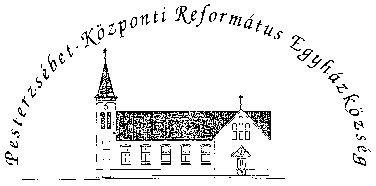 Pesterzsébet-Központi Református Egyházközség1204 Budapest, Ady E. u. 81.Tel/Fax: 283-0029www.pkre.hu   1893-2016